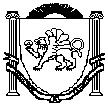 Республика КрымБелогорский районАдминистрация Зуйского сельского поселенияПОСТАНОВЛЕНИЕО создании попечительского советапо вопросам погребения и похоронного делаЗуйском сельском поселении Белогорского района Республики Крымсоответствии с Федеральным законом от 12 января 1996 года № 8-ФЗ «О погребении и похоронном деле», статьей 15 Закона Республики Крым от 30 декабря 2015 года № 200-ЗРК/2015 «О погребении и похоронном деле в Республике Крым»/, на основании статьи 5 п.24 Устава муниципального образования Зуйское сельское поселение Белогорского района Республики Крым , в целях осуществления общественного контроля за деятельностью в сфере похоронного дела, координации работы органов исполнительной власти, осуществляющих организационные, распорядительные, надзорные и контрольные функции в сфере регулирования похоронного дела,ПОСТАНОВЛЯТ:Создать Попечительский Совет по вопросам похоронного дела муниципального образования Зуйское сельское поселение Белогорского района Республики Крым и утвердить его состав (Приложение № 1).Утвердить прилагаемое Положение о Попечительском Совете по вопросам похоронного дела муниципального образования Зуйское сельское поселение Белогорского района Республики Крым (Приложение № 2).Настоящее Постановление разместить на информационном стенде администрации Зуйского сельского поселения.Контроль за исполнением настоящего Постановления оставляю за собой.Председатель Зуйского сельского совета -глава администрации Зуйского сельского поселенияА.А.ЛахинПриложение № 1УтвержденПостановлениемГлавы	муниципального	образованияЗуйского сельского поселенияот « 20 » мая 2016 г. № 83СОСТАВПОПЕЧИТЕЛЬСКОГО СОВЕТА ПО ВОПРОСАМ ПОХОРОННОГОДЕЛАМУНИЦИПАЛЬНОГО ОБРАЗОВАНИЯ ЗУЙСКОГО СЕЛЬСКОГОПОСЕЛЕНИЯПредседатель Зуйского сельского совета -глава администрации Зуйского сельского поселенияА.А.ЛахинПриложение № 1УтвержденПостановлениемГлавы	муниципального	образованияЗуйского сельского поселенияот « 17 » мая 2016 г. № 83ПОЛОЖЕНИЕПОПЕЧИТЕЛЬСКОМ СОВЕТЕ ПО ВОПРОСАМ ПОХОРОННОГО ДЕЛАМУНИЦИПАЛЬНОГО ОБРАЗОВАНИЯ ЗУЙСКОЕ СЕЛЬСКОЕПОСЕЛЕНИЕ БЕЛОГОРСКОГО РАЙОНА РЕСПУБЛИКИ КРЫМ.Настоящее Положение регламентирует деятельность Попечительского совета по вопросам похоронного дела муниципального образования Зуйское сельское поселение Белогорского района Республики Крым (далее - Попечительский совет).Попечительский совет является постоянно действующим совещательным органомсодействует исполнению и соблюдению положений законодательства о погребении и похоронном деле.Попечительский совет руководствуется в своей деятельности Конституцией Российской Федерации, федеральными конституционными законами, указами и распоряжениями Президента Российской Федерации, постановлениями и распоряжениями Правительства Российской Федерации, законами Республики Крым, постановлениями и распоряжениями Совета министров Республики Крым, постановлениями Главымуниципального образования Зуйское сельское поселение Белогорского района Республики Крым и настоящим Положением.4. Попечительский совет осуществляет следующие функции:общественный контроль за деятельностью в сфере похоронного дела, за соблюдением прав граждан и предоставлением им гарантий, предусмотренных законодательством о погребении и похоронном деле;изучение состояния похоронного дела в Зуйском сельском поселении Белогорского района Республики Крымрассмотрение вопросов формирования и реализации государственной политики в сфере похоронного дела;рассмотрение и подготовка предложений по улучшению похоронного обслуживания и организация новых мест погребения;содействие созданию специализированных служб по вопросам похоронного дела; разработка рекомендаций по организации похоронного дела на территории Зуйскогосельского поселения Белогорского района Республики Крым5. Попечительский совет имеет право:запрашивать и получать в установленном порядке у органов местного самоуправления Зуйского сельского поселения Белогорского района Республики Крым, общественных объединений, а также иных организаций необходимую информацию по вопросам своей деятельности;приглашать на свои заседания представителей органов местного самоуправления Зуйского сельского поселения Белогорского района Республики Крым, осуществляющих деятельность в сфере похоронного дела, общественных и религиозных организаций и других организаций граждан;привлекать  для  дачи  разъяснений,  консультаций  при  подготовке  заключений  поотдельным вопросам похоронного дела специалистов, экспертов, а также представителей организаций, осуществляющих деятельность в сфере похоронного дела;информировать население об обсуждаемых Попечительским советом вопросах в средствах массовой информации.6. Персональный состав Попечительского совета утверждается Главой муниципального образования Зуйское сельское поселение Белогорского района Республики Крым.Руководство деятельностью Попечительского совета осуществляет его председатель, а в его отсутствие - заместитель председателя.Председатель Попечительского совета:осуществляет непосредственное руководство деятельностью Попечительского совета;утверждает планы работы Попечительского совета, созывает его заседания, утверждает повестку дня заседаний, ведет заседания.Секретарь Попечительского совета:готовит материалы по вопросам повестки дня и проекты решений Попечительского совета;уведомляет членов Попечительского совета о предстоящем заседании;ведет протоколы заседаний Попечительского совета;направляет в адрес членов Попечительского совета копии протоколов и материалов.Приглашенные на заседание Попечительского совета лица имеют право выступать по рассматриваемому вопросу, вносить свои предложения и высказывать мнение по выносимому на голосование вопросу без права участия в голосовании.Работа Попечительского совета осуществляется в соответствии с планом, утверждаемым на заседании.Заседания Попечительского совета проводятся по мере необходимости, не реже одного раза в полгода и считаются правомочными, если на них присутствуют не менее половины от общего числа членов Попечительского совета.Решение Попечительского совета принимается большинством голосов присутствующих на заседании членов Попечительского совета и считается принятым, если за него проголосовали более половины участвующих в заседании. В случае равенства голосов решающим является голос председателя (председательствующего).На заседаниях Попечительского совета ведется протокол заседания, который подписывается председателем (председательствующим). В протоколе отражаются принятые Попечительским советом решения, которые носят рекомендательный характер.Организационно-техническое и информационное обеспечение деятельности Попечительского совета осуществляет Зуйское сельское поселение Белогорского района Республики Крым.Председатель Зуйского сельского совета -глава администрации Зуйского сельского поселенияА.А.Лахинот 20 мая 2016 года№ 831.Сорокин Сергей Александрович-заместитель-заместительглавыадминистрацииадминистрацииЗуйскогосельскогосельскогопоселения/председатель попечительского совета/;/председатель попечительского совета/;/председатель попечительского совета/;/председатель попечительского совета/;/председатель попечительского совета/;2.Шалагашева Людмила Борисовна-ведущийспециалистспециалистсектора  вопросамсектора  вопросамфинансирования и бухгалтерского  учета;финансирования и бухгалтерского  учета;финансирования и бухгалтерского  учета;финансирования и бухгалтерского  учета;финансирования и бухгалтерского  учета;3.Минаков Валерий Владимирович-   инспектор-   инспекторпо   спорту   и   работе   спо   спорту   и   работе   спо   спорту   и   работе   смолодежьюмолодежьюМКУ«Учреждениепо«УчреждениепообеспечениюобеспечениюдеятельностидеятельностиоргановместногосамоуправлениясамоуправлениясамоуправленияЗуйскогосельского поселения Белогорского районасельского поселения Белогорского районасельского поселения Белогорского районасельского поселения Белогорского районасельского поселения Белогорского районаРеспублики Крым»;Республики Крым»;Республики Крым»;4.Романова Елена Григорьевна-директорМУП«Жилищно-коммунальноекоммунальноехозяйствохозяйствоЗуйскогосельского поселения».сельского поселения».сельского поселения».